9.r.                                              SJL  GRAMATIKA                  8.06.Spoj slova spojkami a, aj, i, aleboChlapci_____  dievčatá, jablka ____  hruška, slivky ______ broskyne, júl ______ august.Utvor na slová so spojkami vety________________________________________________________________________________________________________________________________________________________________________________________________________________________________________________________________Doplň do viet čiarky a spojky či, že, lebo, a, aby, pretože, alebo. Vety prepíš.Mama nemohla kúpiť mlieko _____________  si zabudla  doma peňaženku. Ráno treba skoro vstávať _________ sme neprišli neskoro do školy. Nemám domácu úlohu ___________ som bol(a) chorý(a) _______ nebol(a) v škole. Treba rozhodnúť _______ pôjdeme na výlet vlakom ________  autobusom.  Mária nám povedala _____________ včera mala narodeniny. ________________________________________________________________________________________________________________________________________________________________________________________________________________________________________________________________________________________________________________________________________________________________________________________________________________________________________________________________Dokonči tieto jednoduché vety.Janka čítala ______________________ . V časopise boli zaujímavé ___________________ a __________________ . Najzaujímavejší článok bol o ________________________ . V časopisoch sa dočítame _________________ .8.r.                                              SJL      GRAMATIKANapíš vety v množnom čísle.Na stavbe nového domu bolo vidieť robotníka, pomocníka, inžiniera a murára. Dom musí stavať odborník.  V lese sme sa stretli s hubárom a poľovníkom. Hubár  zbieral huby a poľovník išiel so psom na poľovačku. Sprievodca  vo vlaku kontroloval cestovné lístky. ________________________________________________________________________________________________________________________________________________________________________________________________________________________________________________________________________________________________________________________________________________________________________________________________Napíš vety v jednotnom čísle.Nad továrňami bolo veľa dymu. Za kačkami utekali malé  káčatká. Pri športovcoch bol tréner. Čítali sme rozprávku o rybároch a zlatej rybke.________________________________________________________________________________________________________________________________________________________________________________________________________________________________________________________________Utvor vetu z týchto slovných druhov.kabát máš nový ty________________________________________________________________o učíme druhoch sa slovných my________________________________________________________________stratil drahých Marek známok desať________________________________________________________________horúcou mama nohavice žehličkou žehlila________________________________________________________________8.r.                                              SJL     SLOHV dopravnom texte zakrúžkuj správnu odpoveď a), b) alebo c).                 a) auto môže ísť  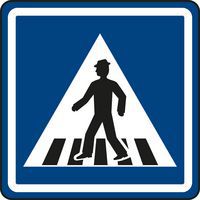                  b) auto musí dať prednosť chodcovi                 c) chodec musí dať prednosť autu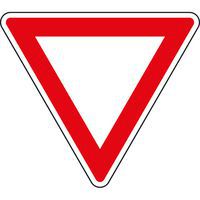                  a) auto môže ísť                 b) auto musí dať prednosť autám  na hlavnej ceste                 c) auto musí  vždy zastaviť                 a) auto musí zastaviť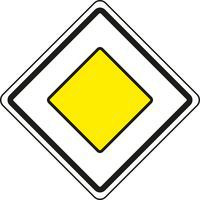                   b) auto môže ísť                  c) auto môže ísť, keď sú voľné ostatné ulice                 a) auto môže ísť vždy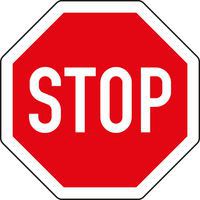                 b) auto musí  vždy zastaviť a dať prednosť autám na hlavnej ceste                c) auto nemusí dať prednosť9.r. .                                              SJL     SLOHV  texte zakrúžkuj správnu odpoveď a), b) alebo c).1./ Keď prechádzame cez cestu:Musíme si zaviazať šnúrky.Musíme byť čo najtichšie.Musíme ísť najkratšou cestou.2./ Cestu, po ktorej jazdia autá, nazývame aj:Zebra Vozovka Krajnica 3./ Miesto, kde prechádzame cez cestu nazývame ajZebra Vozovka Krajnica 4./ Časť cesty, ktorá je za okrajom vozovky, sa nazývaZebra Vozovka Krajnica 5./Na čo slúži obrubník na kraji chodníka?Na chôdzu po ňom .Na ohraničenie chodníka.Na cvičenie rovnej chôdze.6./ Po chodníku chodíme vždy:Vľavo Stredom Vpravo 7./ Počas jazdy v autobuse....Si môžem robiť čo chcem.Sedím, alebo sa pevne držím. Rýchlo jem všetko, čo mám pri sebe.8./ Po vozovke bez chodníka chodíme:Vľavo Stredom Vpravo 9./ Aby ťa bolo na ceste dobre vidieťMusíš mať vždy baterku.Mal by si mať svoj semafor. Mal by si mať na oblečení reflexné prvky. 10./ Keď sa vozíme  s kamarátom  pri domoch po ceste na bicykli, ideme:vedľa sebavšetci spolu Za sebou 8.r.                                                     MATZapíš desatinné čísla:Tri celé dvadsaťsedem stotín: ______________________Stotri celých šesť tisícin: _____________________Osem stotín: _______________________Napíš číslo, ktoré má práve :2 stovky, 5 desatín, 7 stotín, 2 jednotky: _________________________6 tisícin, 3 desatiny: __________________________8 jednotiek, 4 desiatky, 7 tisícin, 5 desatín, 1 stotinu____________________________Porovnaj čísla:16, 06		16,6		206, 404		206,44		1,02		0,999 	Zaokrúhli desatinné čísla na:Jednotky:  126,89 ; 7 999, 99 ; 56,45 Desatiny:	0,678 ; 15,555; 102,102Dve desatinné miesta:	16, 1616;  345,998 ; 0,511 Usporiadaj desatinné čísla od najmenšieho po najväčšie:707,07	707,777	707,707	707, 77	707,7		707,077	707,007 9.r                                  MAT                                                                        Označ správnu odpoveďVypočítaj príklad 184,38 : 7 =                a) 26,33                                                  
b) 2,0634                                                   
c) 26,34                                                        
d) 2,634 Vypočítaj príklad 3,6 : 9 =a) 0,04 
b) 40 
c) 4 
d) 0,4 Vypočítaj príklad 7,8 : 100 =a) 780 
b) 0,0078 
c) 0,78 
d) 0,078 Vypočítaj na dve desatinné miesta 683 : 34 a) 20,08 
b) 20,09 
c) 20,10 
d) 200,88 Vypočítaj príklad 6,6 : 5 =a) 0,132 
b) 132 
c) 1,32 
d) 13,2 Vypočítaj príklad 0,72 : 8 =a) 0,9 
b) 0,07 
c) 0,7 
d) 0,09 Vypočítaj príklad 54,63 : 10 =a) 0,5463 
b) 5,463 
c) 5463 
d) 546,3 8.r.                                            MAT  GEOMETRIAVypočítaj obvod a obsah rovinných útvarov vo štvorcovej sieti:               O=4.a           S=a.a              O=2.a+2.a   S=a.b1) žltý útvar: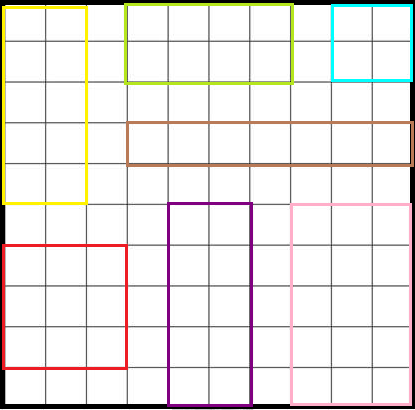 O =S =2) zelený útvar:O =S =3) modrý útvar:O =S =4) hnedý útvar:O =S =5) červený útvar:O = S =6) fialový útvar:O =S =7) ružový útvar:O =S =9.r.                                             MAT      GEOMETRIASpočítaj a vyfarbi geometrické tvary.________________________________________________________________________________________Spoj dané body pravítkom tak, aby:         vznikli  3    						vznikol 1 								    1 3. Vyfarbi pastelkami:- červenou valce- modrou  kocky- zelenou gule9.r.                                                 OBNZakrúžkuj správnu odpoveď:Zákony v SR navrhuje a schvaľuje:     a) prezident SR     b) Národná rada SR    c) predseda vlády SR   Verejnými vecami ako je školstvo  zdravotníctvo sa zaoberá:                        a) občianske právo      b) správne právo      c)  štátne právo                                   Občanovi je v právnom štáte dovolené:        a) všetko okrem toho, čo zakazujú   zákony       b) všetko, čo schválila vláda SR      c) všetko            Patrí nedotknuteľnosť osoby a jej súkromia medzi základné ľudské práva a   povinnosti?      a) áno      b) nie      c) môže a nemusí                                Právnou udalosťou je:      a)  povinná školská dochádzka      b)  narodenie a smrť      c)   športová udalosť                         Vojenská služba je u nás povinná:                                                       a) áno   b) nie     c) áno, ale len ak nie je v rozpore so svedomím a náboženským vyznaním                                  8.r.                                                     OBNVoľný čas je časť mimopracovného času, ktorá ostáva po vykonaní nevyhnutných činností (spánku, jedenia, cestovania do zamestnania, práce v domácnosti a pod.) a ktorú človek využíva na regeneráciu svojich síl, na svoj duševný a telesný rozvoj. Vo voľnom čase sa realizuje učenie a sebavzdelávanie, uspokojujú sa kultúrne potreby (čítanie, návštevy divadiel, múzeí, kín a pod.), stretnutia s priateľmi a pasívny odpočinok.  Podstatné je nezabúdať na to, že voľný čas je potrebné zmysluplne vypĺňať v každom veku, pretože je jedným z najdôležitejších zdrojov rozvoja každého človeka.A teraz, keď už vieš, čo je to voľný čas, tak sa trochu zabav. Vyrieš tuto osem smerovku .Čo ti vyjde  napíš tu:– Taliansko -..............................................................................................................................................Slová:   Vatikán,  San Maríno,  Etna,  Gardské jazero,   Tiber,  Elba ,  Pád , Janov,  Apeniny,   Lombardia,  Kalábria,  Turín,  Olivový olej,  Počítače olivetti,  Luciano Pavarotti,  Bazilika svätého Petra,   Turistika,   Síra,  Mramor,  Olivy,  Fiat,  Špagety,  San Rémo,  Pšenica,  Rím,  Obuv,  Lancia,  Ovce , Alpy , Futbal.8.r.                                         SJL      ČÍTANIE        Pranostika je predpoveď budúcich vecí, najmä počasia alebo porekadlo s takouto predpoveďou alebo životnou skúsenosťou.   Príklad:                               Medardova kvapka 40 dní kvapká.                              Studený máj, v stodole raj.Katarína na blate a Vianoce na ľade.Katarína na ľade a Vianoce na blate.Rozlišujeme pranostiky:
a) kalendárne, predpovedajúce počasie alebo úrodu v časovo vzdialených intervaloch: Mnoho snehu v januári, málo vody v apríli a máji; Na Jozefa slniečko, dáva chlieb a vínečko. Vyjadrujú tiež pravidelne sa opakujúce výkyvy počasia v istom ročnom období: Na Hromnice radšej vlka v svojom dvore vidí sedliak, ako slnce na obzore.b) symptomatické, vyjadrujúce krátkodobú predpoveď. Vychádzajú z určitého príznaku, ktorý je postihnuteľný zmyslami, napr. signálmi zmeny počasia, príchodu dažďa či pekného počasia. Takými sú sfarbenie či tvar slnka, mesiaca, hviezd, ďalej atmosférické úkazy, správanie zvierat, rastlín či ľudské pocity Keď hory hučia, bude pršať; Koza dvíha chvost, voda berie mostPozorne prečítaj text.Nápis aspoň 2 príklady na kalendárne pranostiky....................................................................................................................................................................................................................................................................................................................................................................................................................................................Nápis aspoň 2 príklady na symptomatické pranostiky....................................................................................................................................................................................................................................................................................................................................................................................................................................................9.r.                                           SJL      ČÍTANIE                                 Písať, ale  na čo?     Piktogram                                                                	                                                                          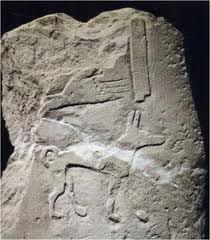 Je to prvé jednoduché obrázkové písmo. Jeden obrázok vyjadruje jedno slovo alebo celú vetu.Najstaršie kresby majú dvadsaťtisíc, podaktoré i tridsaťtisíc rokov.Klinové písmo                                                                  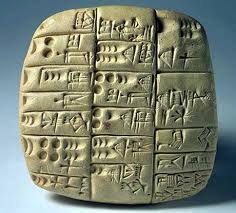 Sumári kreslili obrázky do mäkkej hliny zahrotenou trstinou.   Hieroglyfy                                                                  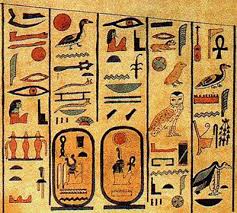  Bolo to obrázkové písmo starých Egypťanov vyryté do kameňa alebo na papyruse.               PAPYRUSZdrojom bola 4-5 m vysoká trstinová rastlina, ktorá rástla na močaristých územiach Egypta, Sýrie a Babylonie   PERGAMEN                                                                                           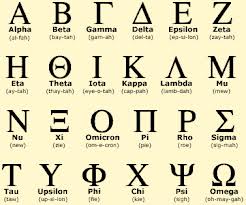  Gréci tesali písmo do kameňa, ďalej písali na papyrus a pergamen štetcom alebo písacou tyčinkou.Pergamen” je jedným z najstarších materiálov. Inou formou upravenej živočíšnej kože bol pergamen. Pergamen je vlastne vyčistená oslia, kozia alebo ovčia koža, špeciálne spracovaná, postupne vybrúsená a vyleštená na tenkú blanu.  PAPIER Prví ho začali vyrábať v Číne v roku 105 n. l. Vtedy sa pri jeho výrobe používala kôra moruše a niektoré vlákna iných rastlín.Napíš predmety na ktorých sa písalo postupne až po papier:..........................................................................................................................................................................................................................................................................................................................................................8.r.                                        GEO                 Téma: Amerika – zhrnutie a opakovanie učiva Podčiarkni správnu odpoveď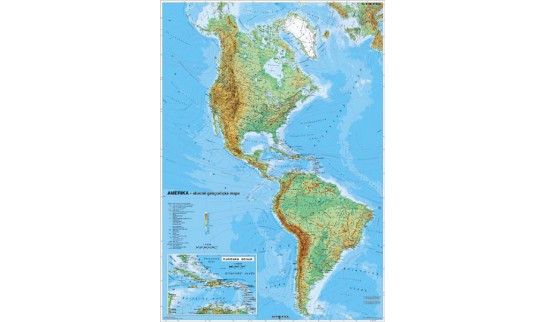 Pohoria - Slovenské Rudohorie, Slovenský raj, Vihorlat, Slanské vrchy, Slovenský kras, Zemplínske vrchy.Vodstvo - Hnilec, Slaná, Bodva, Latorica, Bodrog (Uh, Laborec, Ondava), Tisa, vodná nádrž Zemplínska šírava. Poľnohospodárstvo -  Východoslovenská nížina a Košická kotlina - pšenica, kukurica, hrozno.   Hornatejšie územia - chov hovädzieho dobytka, oviec, pestovanie zemiakov. Priemysel -  Hutnícky priem. – U. S. Steel Košice (výroba kovov a kovových výrobkov, automobilových plechov) Strojársky priem. – Košice, Michalovce, Spišská Nová Ves Potravinársky priem. – Trebišov (výroba cukroviniek), Sobrance a tokajská oblasť, Košice a Michalovce (mliekarneKultúrne zaujímavosti - historické jadro Košíc (gotický Dóm sv. Alžbety) je mest.pam. rez. (MPR), hrad Krásna Hôrka, Spišský hrad, Turniansky hrad, folklórne slávnosti v Gombaseku, Košický maratón, vínne cesty v obl. Tokaja, kaštieľ Betliar (kúpele – Štós )Zopakujeme si!S ktorými štátmi susedí Košický kraj?S ktorými krajmi na Slovensku  susedí Košický kraj?Ukážte na mape mestá - Košice, Michalovce, Trebišov, Spišská Nová Ves, Rožňava.Akými kultúrnymi pamiatkami vyniká Košický kraj?Ktorým plodinám sa bude dariť vo Východoslovenskej nížine a prečo?BAZILIKASVäTÉHOPETRAEOBFIATAPENINYVŠJYEINTTLVÍNOAPUČEKOEVZPRÁUNAEIVILANCIACNUÚŠBTRYANCDASIPĽŽRIIBKPÁSÍPEERKOZYVYEOECOAALKNLVATIKÁNRYÍCMANRGAYEABJELOÝVOVILOÉÍYEKZMMRAMORFUTBALRLRSTOÁOREZAJÉKSDRAGRÓANYSLUCIANOPAVAROTTIMKAAITIBERNÁZEMRAPYŠNERSVONAJTÁDTURISTIKAÍOTPOČÍTAČEO LIVETTISMÍR1. Ktorý oceán obmýva Ameriku na západnom pobreží? a ) Severný ľadový   b) Indický   c) Atlantický   d) Tichý2. Ktoré pohorie leží v Severnej Amerike ?  a) Guayanská v. b)Brazílska v.  c)Skalnaté vrchy  d)Andy3. Ktorý polostrov patrí Kanade ?  a)Yucatán   b) Labrador   c) Patagónia   d) Aljašský4. Ktorá rieka nepreteká cez Južnú Ameriku ? a)Amazon  b)Paraná   c) McKenzie  d) Uruguay5. Ktoré podnebné pásmo zaberá najviac plochy v Severnej Amerike ?                                                   a)chladné	 b) subtropické   c) rovníkové    d) mierne6.V ktorom štáte leží najsuchšia púšť sveta - Atacama?  a) Chile  b)USA   c)Mexiko   d)Kolumbia7. Ktorý štát neleží v Strednej Amerike ?  a) Panama  b)Salvador  c)Kostarika   d) Venezuela8. Ktorý štát neleží v Južnej Amerike ?  a) Kolumbia  b) Ekvádor  c)Senegal  d)Argentína9. Aké je hlavné Mesto Kanady ?  a) Toronto b) Calgary   c) Vancouver   d) Ottawa10. Hlavné mesto Argentíny ?  a)Rio de Janeiro  b)San Francisco  c)Buenos Aires  d)Montevideo11. Ktoré mesto neleží v USA ?   a)Montreal   b)Boston   c)Las Vegas     d)Los Angeles12. Ktorá plodina sa nepestuje v Brazílii ? a) káva  b)ryža   c) citrusy  d) kakao13. Ktorý štát neleží na ostrove ?   a) Jamajka  b) Kostarika  c) Haiti   d) Kuba  14. Ktorému štátu patrí najväčší ostrov sveta a ako sa tento ostrov nazýva ?   a) ostrov Grónsko patrí Dánsku   b) ostrov Madagaskar patrí V. Británii   c) ostrov Grónsko patrí Kanade  d)ostrov Portoriko patrí USA9.r.                                                              GEO                                            Téma:  Košický kraj 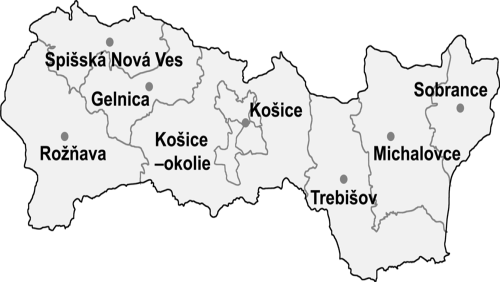 Tradičné regióny – Gemer, Spiš, Abov, Šariš, Zemplín                           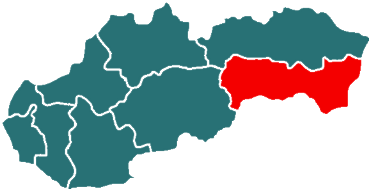 